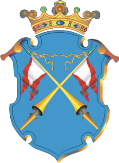 Республика КарелияАДМИНИСТРАЦИЯ КААЛАМСКОГО СЕЛЬСКОГО ПОСЕЛЕНИЯПОСТАНОВЛЕНИЕот «29» января 2016 года                                                                                    № 3О внесении изменения в постановление администрации Кааламского сельского поселения № 48 от 21 декабря 2015 года.В связи с допущенной опечаткой в постановлении Администрации Кааламского сельского поселения № 48 от 21 декабря 2015 года «Об утверждении Положения об обязательном экземпляре документов Кааламского сельского поселения» администрация Кааламского сельского поселения ПОСТАНОВЛЯЕТ:Пункт 2 изложить в следующей редакции: «Определить получателем обязательного экземпляра документов Кааламского сельского поселения (далее - обязательный экземпляр документов) Администрацию Кааламского сельского поселения»Пункт 4 исключить.Опубликовать данное постановление в  средствах массовой информации.Постановление вступает в силу со дня его официального опубликования.Глава Кааламского сельского поселения	  A.M. Мищенко